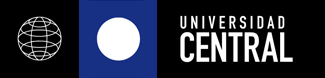 Facultad de Ciencias SocialesEscuela de SociologíaMETACURSO LICENCIATURALISTADO DE REVISTAS CIENTÍFICASJulio de 2015CONTENIDOINTRODUCCIÓN	El presente documento corresponde a una recopilación de revistas científicas de distintas áreas de estudio, esto con el objetivo de ser de apoyo para los estudiantes que cursan sus procesos de licenciatura. 	La selección de estas revistas fue mediante la revisión de diversas fuentes de información, desde listados elaborados por otras universidades, así como también desde la base de datos de buscadores de documentos científicos, y la consulta a algunos investigadores de diversas áreas.	Finalmente, se presenta un breve listado de buscadores de revistas y publicaciones científicas, que pueden ayudar a nutrir de mejor manera este listado. 	A continuación se presentan los principales aspectos a considerar para poder comprender el listado que se presentará posteriormente. 	En primer lugar el listado está organizado en base a la herramienta de organización y búsqueda ISI Web of Knowledge (WoK), este consiste en un sistema en línea de búsqueda y organización de información científica de diversas áreas, y a la vez cuenta con un mecanismo que ayuda a medir y elaborar un ranking en base al impacto que tienen tanto las revistas, como los artículos publicados (Thomson Reuters, 2015). 	ISI otorga una serie de categorías para clasificar de mejor manera las áreas de conocimiento científico, que son las que se han utilizado para esta lista. Posteriormente se han ordenado por nombre, ISSN (“international standard serial number”, número asignado a las publicaciones periódicas), el editor o la institución a cargo de la revista, y por último si es posible encontrarla en el sistema ISI y/o en Scielo. Disciplinas ISIAbusos de sustanciasAdministraciónAdministración PúblicaAgricultura, MultidisciplinariaAgronomíaAnatomía y MorfologíaAntropologíaArqueología, HistoriaArquitecturaAsuntos SocialesBiologíaBiología Marina y de Agua Dulce; OceanografíaBiotecnología y Microbiología AplicadaBotánicaCiencia de los Materiales, Papel y MaderaCiencias de la Información y BibliotecologíaCiencias del SueloCiencias PolíticasCiencias SocialesCiencias Sociales, GeneralCiencias Sociales, Métodos MatemáticosCiencias VeterinariasCirugíaComunicaciónConservación, Biodiversidad, EcologíaDemografíaDerecho, Ciencias PolíticasEconomíaEnfermedades InfecciosasEstudios AmbientalesEstudios de la MujerEstudios ÉtnicosEstudios UrbanosÉtica, Ética Médica, Ciencias Sociales, BiomédicaFarmacología y FarmaciaGeografíaGeologíaHistoriaHumanidades, MultidisciplinariaLengua y Lingüística; Literatura, RomanceLingüísticaLiteratura, RomanceMedicina General e InternaMúsicaOceanografía, ZoologíaPesca; Biología Marina y de Agua DulcePsicología AplicadaPsicología EducacionalPsicología, GeneralQuímica, MultidisciplinariaReligiónSilviculturaSociologíaTecnología de la Construcción, Ingeniería CivilBUSCADORES DE PUBLICACIONESSCIELO http://www.scielo.org/php/index.phpListado completo de revistas disponibles en SCIELO según temáticahttp://www.scielo.br/scielo.php?script=sci_subject&lng=es&nrm=i ERIC (Institute of Education Sciences) http://eric.ed.gov/ Google Académico https://scholar.google.com/ RefSeekhttp://www.refseek.com/Dialnethttp://dialnet.unirioja.es/CINCELhttp://www.cincel.cl/ CONICYT México (listado de publicaciones de ciencia y tecnología)http://www.conacyt.mx/index.php/comunicacion/indice-de-revistas-mexicanas-de-investigacion/category/listado-completo CEPAL (listado de publicaciones)http://www.cepal.org/es/publicaciones BIBLIOGRAFÍACONICYT. (2010). Revistas científicas chilenas de corriente principal. Disponible en: http://www.conicyt.cl/blog/2010/04/revistas-cientificas-chilenas-de-corriente-principal/ DIALNET. (2015). Revistas. Disponible en: http://dialnet.unirioja.es/revistas SANDOVAL, Diego, (s, f.). Listado de revistas indexadas en ISI para Ciencias Sociales. Universidad de la Frontera. [Versión Electrónica]SCIELO (2015). Colección de la biblioteca. Disponible en: http://www.scielo.br/scielo.php?script=sci_subject&lng=es&nrm=iTHOMSON REUTER, (2015). Web of Science. Disponible en: HTTP://WOKINFO.COM/CITATIONCONNECTION/   NombreISSN (Print)Editor/instituciónISIScieloAmerican Journal of Drug and Alcohol Abuse0095-2990XAddictive Behaviors0306-4603Peter MillerXInternational Journal of Drug Policy0955-3959Centre for Research on Drugs and Health Behaviour, London School of Hygiene and Tropical Medicine, University of London, UK.XJournal of Substance Abuse Treatment0740-5472Mark P. McGovernXNombreISSN (Print)Editor/instituciónISIScieloAcademy of Management Journal0001-4273Gerard GeorgeXAcademy of Management Review0363-7425Belle Rose RaginsXCorporate Governance: An International Review0964-8410Praveen Kumar and Alessandro ZattoniXJournal of Management0149-2063Patrick M, WrightXJournal of Operations Management0272-6963Daniel Guide, Mikko KetokiviXMIS Quarterly0276-7783 Paulo B. Goes(University of Arizona)XPersonnel Psychology0031-5826Bradford S. BellXNombreISSN (Print)Editor/instituciónISIScieloAdministration & Society0095-3997XPhilosophy & Public Affairs0048-3915Alan PattenXNombreISSN (Print)Editor/instituciónISIScieloCiencia e Investigación Agraria0718-1620Pont Univ Católica de ChileXXNombreISSN (Print)Editor/instituciónISIScieloAgricultura Técnica. (Continúa como: Chilean
Journal of Agricultural Research)0365-2807 INIAXXChilean Journal of Agricultural Research.
(Título anterior: Agricultura Técnica)0718-5839INIAXXNombreISSN (Print)Editor/instituciónISIScieloInternational Journal of Morphology0717-9502Soc. Chilena de AnatomíaXXNombreISSN (Print)Editor/instituciónISIScieloChungara -Revista de Antropología Chilena0716-1182Univ. de TarapacáXXMagallania0718-2244Univ. de MagallanesXXAmerican Anthropologist0002-7294Laura M. AhearnXAmerican Ethnologist0094-0496AESXAmerican Journal of Physical Antropology0002-9483Peter T. EllinsonXEthos0091-2131American Anthropological AssociationXEvolutionary Anthropology1060-1538John G. FleagleXMagallania0718-0209Univ. MagallanesXRevista Chilena de Antropología 0719-1472Univ. de ChileXSocial Networks0378-8733Edit. BoardXNombreISSN (Print)Editor/instituciónISIScieloEstudios Atacameños0718-1043Univ, Catolica del NorteXXNombreISSN (Print)Editor/instituciónISIScieloARQ0716-0852Pont. Univ. Católica de ChileXXNombreISSN (Print)Editor/instituciónISIScieloAmerican Journal of Bioethics1526-5161Mildred K. ChoXJournal of European Social Policy0958-9287Jochen ClasenXPolitics & Society0032-3292XNombreISSN (Print)Editor/instituciónISIScieloBiological Research. (Título anterior: Archivos de
Biología y Medicina Experimentales)0716-9760Soc. de Biología de ChileXXNombreISSN (Print)Editor/instituciónISIScieloRevista de biología marina y oceanografía0718-1957Univ. de ValparaísoXXNombreISSN (Print)Editor/instituciónISIScieloElectronic Journal of Biotechnology0717-3458Pont. Univ. Católica de ValparaísoXXNombreISSN (Print)Editor/instituciónISIScieloGayana Botánica0016-5301Univ. de ConcepciónXXNombreISSN (Print)Editor/instituciónISIScieloMaderas-Ciencia y Tecnología0718-221XUniv. del Bío-BíoXXNombreISSN (Print)Editor/instituciónISIScieloAnnual Review of Information Science and Technology0066-4200Blaise CroninXGovernment Information Quarterly0740-624XT. JamowskiXInformation Society0197-2243Univ. de los AndesXNombreISSN (Print)Editor/instituciónISIScieloRevista de la Ciencia del Suelo y
Nutrición Vegetal – Journal of Soil Science and Plant Nutrition0718-2791Soc. Chilena de la Ciencia del SueloXXNombreISSN (Print)Editor/instituciónISIScieloRevista de Ciencia Política0716-1417Pont. Univ. Católica de ChileXXAmerican Political Sciecnes Review0003-0554Edit. Board y StaffXAnnual Review of Political Science1094-2939Margaret LeviXDebates Jurídicos y Sociales0718-5685Univ.  de ConcepciónEncrucijada Americana0718 - 5766Universidad Alberto HurtadoJournal of International Relations and Development1408-6980CEEISAXJournal of Peace Research0022-3433Henrik UrdalXPolitical Analysis1047-1987R. Michel AlvarezXPolitical Psychology0162-895XSarah ScuzzarelloXNombreISSN (Print)Editor/instituciónISIScieloAIDS and Behavior1090-7165Dr. Seth KalichmanXAmerican Journal of Bioethics1526-5161Mildred k. ChoXEvolution and Human Behavior1090-5138Margo WilsonXHealth Risk & Society1369-8575XRevista Iconos1390 - 8065FLACSO EcuadorRevista Latinoamericana Polis0717-6554CISPOxInternational Family Planning Perspectives0190-3187Centro GuttmacherXPsycho-Oncology1057-9249Carmen J. AllegraXSocial Science & Medicine0277-9536Ichiro KawachiXSociology of Health & Illness0141-9889Gareth Williams XNombreISSN (Print)Editor/instituciónISIScieloAnnals of the American Academy of Political and Social Science0002-7162Academia AmericanaXArchives of Sexual Behavior0004-0002Edit. BoardXCritical Social Policy0261-0183Edit. Crítica Política Social ColectivaXCross-Cultural Research1069-3971Edit BoardXGLQ: A Journal of Lesbian and Gay Studies1064-2684Elizabeth Freeman XHuman Relations0018-7267Edit. COPEXJournal of Safety Research0022-4375T. PlanekXMinerva0026-4695Edit. Círculo de Bellas ArtesXPublic Opinion Quarterly0033-362XPatricia MoyXYouth & Society0044-118XEdit. BoardXNombreISSN (Print)Editor/instituciónISIScieloEconometric Reviews0747-4938Esfandiar Maasoumi XEconometrica0012-9682Edit BoardXJournal of Applied Econometrics0883-7252Univ. de QueenXJournal of the Royal Statistical Society Series A: Statistics in Society0964-1998H. GoldteinXNombreISSN (Print)Editor/instituciónISIScieloArchivos de Medicina Veterinaria0301-732XUniv. Austral de ChileXXNombreISSN (Print)Editor/instituciónISIScieloRevista Chilena de Cirugía0718-4026Soc. de Cirujanos de ChileXXNombreISSN (Print)Editor/instituciónISIScieloHumman Communication Research0360-3989 John A. CourtrightXNombreISSN (Print)Editor/instituciónISIScieloRevista Chilena de Historia Natural0716-078XSoc. de Biología de ChileXXNombreISSN (Print)Editor/instituciónISIScieloDemography0070-3370Pamela J. SmockXJournal of Biosocial Science0021-9320C. G. N. Mascie-TaylorXStudies in Family Planning0039-3665John BongaartsXNombreISSN (Print)Editor/instituciónISIScieloEstudios Constitucionales0718-0195Univ. de TalcaXXNombreISSN (Print)Editor/instituciónISIScieloEstudios de Economía0304-2758Univ de ChileXXCEPAL Review0251-2920Comisión Econ. para Am. Lat.y El CaribeXEconomía Chilena0717-3830Banco Central de ChileXAcademy of Management, Learning & Education1537-260XChris TrankXAIDS Education and Prevention0899-9546Francisco S. SyXNombreISSN (Print)Editor/instituciónISIScieloRevista chilena de infectología0716-1018Soc. Chilena de InfectologíaXXNombreISSN (Print)Editor/instituciónISIScieloAnnual Review of Environmental Resources1543-5938Richard GallagherXComputers, Environment and Urban Studies0198-9715 J.C. ThillXEnergy Policy0301-4215Stephen P. A. Brown XEnvironment and Urbanization0956-2478International Institute for Environment and DevelopmentXEnvironment0013-9157XGlobal Environment Change - Human and Policy Dimensions0959-3780J. Barnett, M. Betsill, Declan Conway, L. Lebel, K. SetoXHuman Ecology0300-7839XRevista Letras Verdes 1390 - 6631FLACSO EcuadorNombreISSN (Print)Editor/instituciónISIScieloFrontiers: A Journal of Women Studies0160-9009XGender & Society0891-2432Sociologists for Women in SocietyXNombreISSN (Print)Editor/instituciónISIScieloEthnic and Racial Studies0141-9870The Ohio State UniversityXNombreISSN (Print)Editor/instituciónISIScieloEURE: Revista Latinoamericana de Estudios Urbano Regionales0250-7161Pont. Univ. Católica de ChileXxInternational Journal of Urban and Regional Research0309-1317Julie-Anne Boudreau, Matthew Gandy & Maria KaikaXJournal of Urban Economics0094-1190Stuart Rosenthal, William StrangeXLandscape and Urban Planning0169-2046 J.I Nassauer, W.-N. XiangXUrban Studies0042-0980Tony O'SullivanXNombreISSN (Print)Editor/instituciónISIScieloActa Bioethica1726-569XUniversidad de Chile. Centro Interdisciplinario de Estudios en BioéticaXXNombreISSN (Print)Editor/instituciónISIScieloBoletín Latinoamericano y del Caribe de
Plantas Medicinales y Aromáticas0717-7917CLACPMAXNombreISSN (Print)Editor/instituciónISIScieloRevista de Geografía Norte Grande0379-8682Pont. Univ Católica de ChileXXNombreISSN (Print)Editor/instituciónISIScieloRevista Geológica de Chile
(Continua como: Andean Geology )0378-6617SERNAGEOMINXXAndean Geology (Título anterior:
Revista Geológica de Chile )0718-7092SERNAGEOMINXXNombreISSN (Print)Editor/instituciónISIScieloHistoria-Santiago0717-7194Pont. Univ. Católica de ChileXXAmerican History Review0002-8762Rob SchneiderXNombreISSN (Print)Editor/instituciónISIScieloAlpha-Revista de Artes Letras y Filosofía0716-4254Univ. de los LagosXXAtenea0718-0462Univ. de ConcepciónXXNombreISSN (Print)Editor/instituciónISIScieloEstudios Filológicos0071-1713Univ. Austral de ChileXXNombreISSN (Print)Editor/instituciónISIScieloAmerican Journal of Speech-Language Pathology1058-0360XApplied Linguistics0142-6001John Hellermann -Anna MauranenXRevista Signos0035-0451Pont. Univ. Católica de ValparaísoXXRLA-Revista de Lingüística Teórica y Aplicada0033-698XUniv. de ConcepciónXXNombreISSN (Print)Editor/instituciónISIScieloRevista Chilena de Literatura0048-7651Univ. de ChileXXActa Bioethica0717-6848Univ. de ConcepciónXXAnales de Literatura Chilena0717-6058Pont Univ Católica de ChileXNombreISSN (Print)Editor/instituciónISIScieloRevista Médica de Chile0034-9887Soc. Médica de SantiagoXXNombreISSN (Print)Editor/instituciónISIScieloRevista Musical Chilena0716-2790Univ. de ChileXXNombreISSN (Print)Editor/instituciónISIScieloGayana0717-652XUniv. de ConcepciónXXNombreISSN (Print)Editor/instituciónISIScieloLatin American Journal of Aquatic Research
(Título anterior:Investigaciones Marinas)0718-560XPont Univ Católica de ValparaísoXXNombreISSN (Print)Editor/instituciónISIScieloApplied & Preventive Psychology0962-1849XCyberpsychology & Behavior1094-9313XLeadership Quarterly1048-9843 L. AtwaterXNombreISSN (Print)Editor/instituciónISIScieloInfancia y Aprendizaje0210-3702Carles Monereo - Nora ScheuerXJournal of School Psychology0022-4405 Society for the Study of School PsychologyXNombreISSN (Print)Editor/instituciónISIScieloAmerican Journal of Community Psychology0091-0562Jacob K. TebesXAnnals of Behavioral Medicine0883-6612Kevin MastersXAnnual Review of Psychology0066-4308Richard GallagherXPsychological Review0033-295X Keith J. HolyoakXPsychological Science0956-7976Association for Psychological ScienceXNombreISSN (Print)Editor/instituciónISIScieloBoletín de la Sociedad Chilena de Química0366-1644Soc. Chilena de QuímicaXXBoletín de la Sociedad Chilena de Química
(Continua como: J. of the Chilean Chem. Soc.)0366-1644Soc. Chilena de QuímicaXXJournal of the Chilean Chemical Society.
(Título anterior: Bol. de la Soc. Chil. de Quím.)0717-9707Soc. Chilena de QuímicaXXNombreISSN (Print)Editor/instituciónISIScieloTeología y Vida0049-3449Pont Univ Católica de ChileXXNombreISSN (Print)Editor/instituciónISIScieloBosque0717-9200Univ. Austral de ChileXXNombreISSN (Print)Editor/instituciónISIScieloActa Sociológica0001-6993Nordic Sociological AssociationXAmerican Journal of Sociology0002-9246Andrew AbbottXAmerican Sociological Review0003-1224American Sociological AssociationXAnnual Review of Sociology0360-0572Richard GallagherXRevista de Sociología0719-529XUniv. de ChileNombreISSN (Print)Editor/instituciónISIScieloRevista de la Construcción0717-7925Pont. Univ. Católica de ChileXX